        ХАНТЫ-МАНСИЙСКИЙ АВТОНОМНЫЙ ОКРУГ - ЮГРА    (Тюменская область)     ДЕПАРТАМЕНТ СОЦИАЛЬНОГО РАЗВИТИЯ        ХАНТЫ-МАНСИЙСКОГО АВТОНОМНОГО ОКРУГА-ЮГРЫБюджетное  учреждениеХанты-Мансийского автономного округа - Югры«Центр помощи детям, оставшимся без попечения родителей,«Радуга»СОГЛАСОВАНО:                                                                                                       УТВЕРЖДЕНО:                                                                                                                                                                                                                                                        Начальник Управления                                                                         Директор БУ ХМАО- Югрыопеки и попечительства                                                            «Центр помощи детям, оставшимсяАдминистрации города Ханты- Мансийска                              без попечения родителей, «Радуга                                                                                                               ________________Т. В. Бормотова                                             ______________  Е. А. Евстратова                                                                                «_____»______________20___г.                                                 «_____»________________20___г.Положениео городском конкурсе мультимедийных презентаций   среди замещающих семей города Ханты- Мансийска «Приемная семья- теплый дом».1. Общие положения1.1.  Настоящее  положение  является  объявлением  о  проведении городского  конкурса  мультимедийных презентаций среди замещающих семей города Ханты- Мансийска «Приемная семья- теплый дом» (далее- Конкурс)  и  содержит  условия  Конкурса, регламентирующие его проведение.1.2. Предметом  конкурса  является  совместное  творчество  детей  и родителей– авторская  мультимедийных презентаций из  предложенной номинаций. От одной семьи принимается только одна работа.1.3. Конкурс  проходит  в  рамках  плана совместных мероприятий Управления опеки и попечительства Администрации города Ханты- Мансийска и Бюджетного  учреждения Ханты-Мансийского автономного округа – Югры «Центр помощи детям, оставшимся без попечения родителей, «Радуга» и празднования  Дня матери.1.4. Для  проведения  конкурса  формируется Конкурсное жюри.1.5. Положение  о  конкурсе  размещается на информационных стендах Управления опеки и попечительства Администрации города Ханты- Мансийска и Бюджетного  учреждения Ханты-Мансийского автономного округа – Югры «Центр помощи детям, оставшимся без попечения родителей, «Радуга».1.6. Положение  о  конкурсе  будет  опубликовано  на сайте Администрации города Ханты- Мансийска, на сайте БУ ХМАО- Югры «Центр помощи детям, оставшимся без попечения родителей, «Радуга».1.7. По  результатам  конкурса  будет  проведено  награждение победителей.1.8. География конкурса: территория города Ханты- Мансийска2. Цели и задачи конкурса2.1. Привлечь  внимание  широкой  общественности,  органов  государственной  власти  и органов  местного  самоуправления,  общественных  организаций  и  благотворительных фондов, средств массовой информации к проблемам социальной адаптации детей-сирот и детей, оставшихся без попечения родителей;2.2. Обобщить  и  популяризировать  положительный  опыт  успешных  приемных  семей, который позволит потенциальным приемным родителям взять на воспитание ребенка;2.3. Поощрить приемные семьи, приславшие лучшие конкурсные работы на темы, связанные с их жизнью, становлением и развитием детско-родительских отношений;2.4. Предотвращать  отказы  от  детей,  взятых  на  воспитание,  за  счет  распространения положительного опыта семей, преодолевших сложности  адаптации ребенка в  приемной семье и кризисы;2.5.Стимулировать  граждан  к  приему  на  воспитание  детей-сирот  и  детей,  оставшихся  без попечения  родителей,  в  том  числе  подростков,  братьев  и  сестер,  а  также  детей  с ограниченными возможностями здоровья.2.6. Привлекать  семьи  к  активному  участию  в  культурной  и общественной  жизни города, округа.   2.7.  Поиск талантливых семей. Развитие их творческого потенциала.3. Организаторы конкурса3.1 Организаторы конкурса:- Управление опеки и попечительства Администрации города Ханты- Мансийска;- Бюджетное  учреждение Ханты-Мансийского автономного округа – Югры «Центр помощи детям, оставшимся без попечения родителей, «Радуга». 4. Сроки проведения конкурса:4.1. Подготовительный  этап  конкурса  проходит  с  26 октября  по 02 ноября 2015 г.4.2. Рассылка информационных сообщений о конкурсе осуществляется до 09.11.2015г.  4.3. Жюри конкурса формируются с 01 ноября по 15 ноября 2015  г. Изменения  в составе  жюри  могут  происходить  по  усмотрению организаторов.4.4. Приём  конкурсных  работ  и  регистрация  участников  производится  с 06 ноября по 23 ноября 2015 г. до 17.00.4.5. Работа жюри– 24 ноября   2015 г.4.6. Церемония награждения победителей– 27 ноября 2015 г. (Актовый зал БУ ХМАО- Югры «Центр помощи детям, оставшимся без попечения родителей, «Радуга»).5. Условия участия в конкурсе5.1. В Конкурсе могут принимать участие  все  члены приемных семей (приемные родители, а также  дети,  воспитывающиеся  в  данное  время), являющиеся гражданами Российской Федерации.5.2. Также  к  участию  в  Конкурсе допускаются граждане, осуществляющие родственную  или иную форму опеки или попечительства.5.3. Для  участия  в  Конкурсе  необходимо  в  сроки,  оговоренные  настоящим  Положением, подать  анкету- заявку  на  участие  по  форме  приложения  № 1, конкурсную  работу, соответствующую требованиям и тематике Конкурса.        В целях настоящего Конкурса  под  «приемной семьей»  понимается семья, в которой находится один (или более) ребенок-сирота  или  ребенок, оставшийся без  попечения  родителей,  на  основании  договора  о приемной семье  между органом опеки и попечительства и приемными родителями, на  срок указанный в этом договоре. 5.4. Члены жюри не могут быть участниками конкурса.5.5. На  конкурс  принимаются  работы  в  виде  мультимедийных презентаций по номинациям.5.6. Участие  в  конкурсе  означает  согласие  автора  на  дальнейшее использование  его  работ  в  некоммерческих  целях  (размещение  в Интернете,  демонстрация  по  телевидению,  при  проведении мероприятий).5.7. Мультимедийная презентация,  не  отвечающая  условиям  конкурса,  не рассматривается.5.8. Представленные  на  конкурс  презентации  не  рецензируются  и  не возвращаются.6. Требования к конкурсным работам6.1. Мультимедийная презентация должна  быть  выполнена  в  программе Презентация Power Point.6.2 Презентация, участвующая в конкурсе, должна быть авторской.6.3. Презентация по объёму не должна превышать 15 слайдов.6.4. Первый  слайд  презентации  содержит: Название  презентации, ФИО  автора презентации.6.5. Второй слайд – фотография семьи.6.6. Третий  слайд  содержит  эпиграф  (со  ссылкой  на  источник цитирования).6.7. Последующие слайды– основное содержание (авторская работа).6.8. Последний  слайд  презентации- ссылки  на  источники информации.  Для  каждой  заимствованной  иллюстрации, используемой в презентации, должен быть указан источник.6.9. Мультимедийная презентация принимается  на  USB- флешки.7. НоминацииВ рамках Конкурса установлены номинации:А) Номинация « Самая трудолюбивая семья»;Б) Номинация «Семейное творчество» (участвуют семьи, имеющие увлечения, хобби, интересы);В) Номинация «Мы за здоровый образ жизни» (участвуют семьи, в которых взрослые и дети занимаются физкультурой, спортом);Г) Номинация «Щедрое сердце» (Мультимедийная презентация о маме).       Слайды  данных  номинаций  могут  отражать  материалы,  раскрывающие: историю  создания  замещающей  семьи,  взаимоотношения  между детьми  и  родителями,  внутренний  мир  детей,  яркие  счастливые события  в  жизни  семьи,  один  день  из  жизни  семьи,  памятные  даты, интересные  факты,  описание  системы  воспитания  детей,  семейные реликвии,  традиции,  семейные  легенды,  увлечения  членов  семьи и участие в общественной жизни города (района) и т. д.8. Критерии оценки работ8.1. Соответствие содержания слайдов выбранной теме (0-5) баллов;8.2. Грамотность и логичность содержания (0-5) баллов;8.3. Композиция (0-5) баллов;8.4. Оригинальность, авторский стиль (0-5) баллов;8.5. Художественно-эстетическое впечатление - дизайн (0-5) баллов;8.6. Музыкальное оформление (0-5) баллов;8.7. Анимационные эффекты (0-5) баллов.9. Подведение итогов  конкурса9.1.  Жюри  конкурса  просматривает  все  присланные  работы 24 ноября 2015г. По условиям участия присуждаются призовых места по предоставленным номинациям.9.2. По  решению Жюри  могут  быть  определены дополнительные,  специальные  и  поощрительные  призы  в  каждой номинации.9.3. Имена  победителей  конкурса  будут  опубликованы  в  газете «Центра помощи детям, оставшимся без попечения родителей, «Радуга,  размещены  на  сайтах  - Управления опеки и попечительства Администрации города Ханты- Мансийска, БУ ХМАО- Югры «Центр помощи детям, оставшимся без попечения родителей, «Радуга».9.4. Дипломы  и  памятные  подарки  победителям  будут  вручены  на Дне открытых дверей- 27.11.2015г. 10. Дополнительные сведения10.1.  Все работы направлять по адресам:- Управление опеки и попечительства Администрации города Ханты- Мансийскаг. Ханты- Мансийск, ул. Пионерская, 46, кааб. № 10. Телефон для справок:  8 (3467) 32-34-85- БУ ХМАО- Югры «Центр помощи детям, оставшимся без попечения родителей, «Радуга», кабинет № 243 «Сектор семейного жизнеустройства и сопровождения замещающих семей.  Телефон для справок:  8 (3467) 30-04-52Приложение № 1К положению о городском конкурсе мультимедийных презентаций среди замещающих семей города Ханты- Мансийска «Приемная семья- теплый дом»ФОРМАКонкурсной заявки на участие городском конкурсе мультимедийных презентаций среди замещающих семей города Ханты- Мансийска«Приемная семья- теплый дом»Конкурсная заявкана участие в городском конкурсе мультимедийных презентаций среди замещающих семей города Ханты- Мансийска«Приемная семья- теплый дом»1.ФИО семьи (полностью) __________________________________________________________ _________________________________________________________________________________  Номинация ______________________________________________________________________3.Телефон   _______________________________________________________________________4. E-mail (если есть) _______________________________________________________________5. Форма семейного устройства детей ________________________________________________6. Количество приемных детей в семье _______________________________________________ 7. Количество кровных детей в семье (до 18 лет) _______________________________________ 8. Название конкурсной работы_______________________________________________________________________________________________________________________________________9. Список сопровождающих материалов (фото, презентации, творческие работы)__________________________________________________________________________________________________________________________________________________________________10. Примечания (предоставление дополнительной информации по желанию  участника – не более 1500 знаков)_________________________________________________________________ ___________________________________________________________________________________________________________________________________________________________________________________________________________________________________________________________________________________________________________________________________ Дата представления работы  «_____»___________20___г.Я,_______________________________________________________________________ даю свое (Ф.И.О. заявителя)согласие  на  обработку моих  персональных  данных,  указанных  в  анкете-заявке  и конкурсной работе, и на дальнейшее использование моей работы в некоммерческих целях (размещение  в Интернете,  демонстрация  по телевидению,  при  проведении мероприятий).Заявитель Конкурса            ___________                              _______________________________                                          подпись Заявителя                                        расшифровка подписи ОБЪЯВЛЕНИЕ!Внимание! Внимание!Уважаемые дети и Ваши родители!Приглашаем  всех  членов приемных семей (приемные родители, а также  дети, воспитывающиеся  в  данное  время), являющиеся гражданами Российской Федерации, а также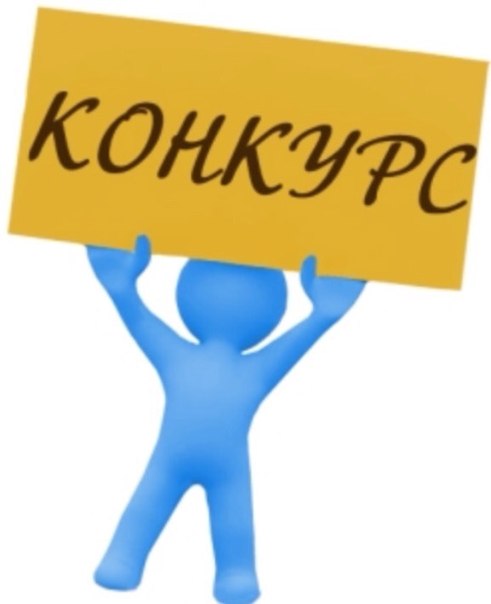 граждане, осуществляющие родственную  или иную форму опеки или попечительства.Принять участие в городском конкурсе мультимедийных презентаций среди замещающих семей города Ханты- Мансийска «Приемная семья- теплый дом»Конкурс  проходит  в  рамках  плана совместныхмероприятий Управления опеки и попечительства Администрации города Ханты- Мансийска и  БУ ХМАО – Югры «Центр помощи детям, оставшимся без попечения родителей, «Радуга» и празднования  Дня матери.Для  участия  в  Конкурсе  Вам необходимо  с 06 ноября по 23 ноября 2015 г. до 17.00подать  анкету- заявку  на  участие  по  форме и конкурсную  работу, соответствующую требованиям и тематике Конкурса.На  конкурс  принимаются  работы  в  виде  мультимедийных презентацийпо номинациям:1) Номинация «Самая трудолюбивая семья»;2) Номинация «Семейное творчество» (участвуют семьи, имеющие увлечения, хобби, интересы);3) Номинация  «Мы за здоровый образ жизни» (участвуют семьи, в которых взрослые и дети занимаются физкультурой, спортом);4) Номинация «Щедрое сердце» (Мультимедийная презентация о маме).Требования к конкурсным работам:1. Мультимедийная презентация должна  быть  выполнена  в  программе Презентация Power Point.2. Презентация, участвующая в конкурсе, должна быть авторской.3. Презентация по объёму не должна превышать 15 слайдов.4. Первый  слайд  презентации  содержит: Название  презентации, ФИО  автора презентации.5. Второй слайд – фотография семьи.6. Третий  слайд  содержит  эпиграф  (со  ссылкой  на  источник цитирования).7. Последующие слайды– основное содержание (авторская работа).8. Последний  слайд  презентации- ссылки  на  источники информации.  Для  каждой  заимствованной  иллюстрации, используемой в презентации, должен быть указан источник.9. Мультимедийная презентация принимается  на USB- флешки.      Все работы направлять по адресам:- Управление опеки и попечительства Администрации города Ханты- Мансийскаг. Ханты- Мансийск, ул. Пионерская, 46, кабинет № 10. Телефон для справок:  8 (3467) 323485- БУ ХМАО- Югры «Центр помощи детям, оставшимся без попечения родителей, «Радуга», кабинет № 243 «Сектор семейного жизнеустройства и сопровождения замещающих семей.  Телефон для справок:  8 (3467) 30-04-52Церемония награждения победителей- 27 ноября 2015 г. в 17.00(Актовый зал БУ ХМАО- Югры  «Центр помощи детям, оставшимся без попечения родителей, «Радуга»)